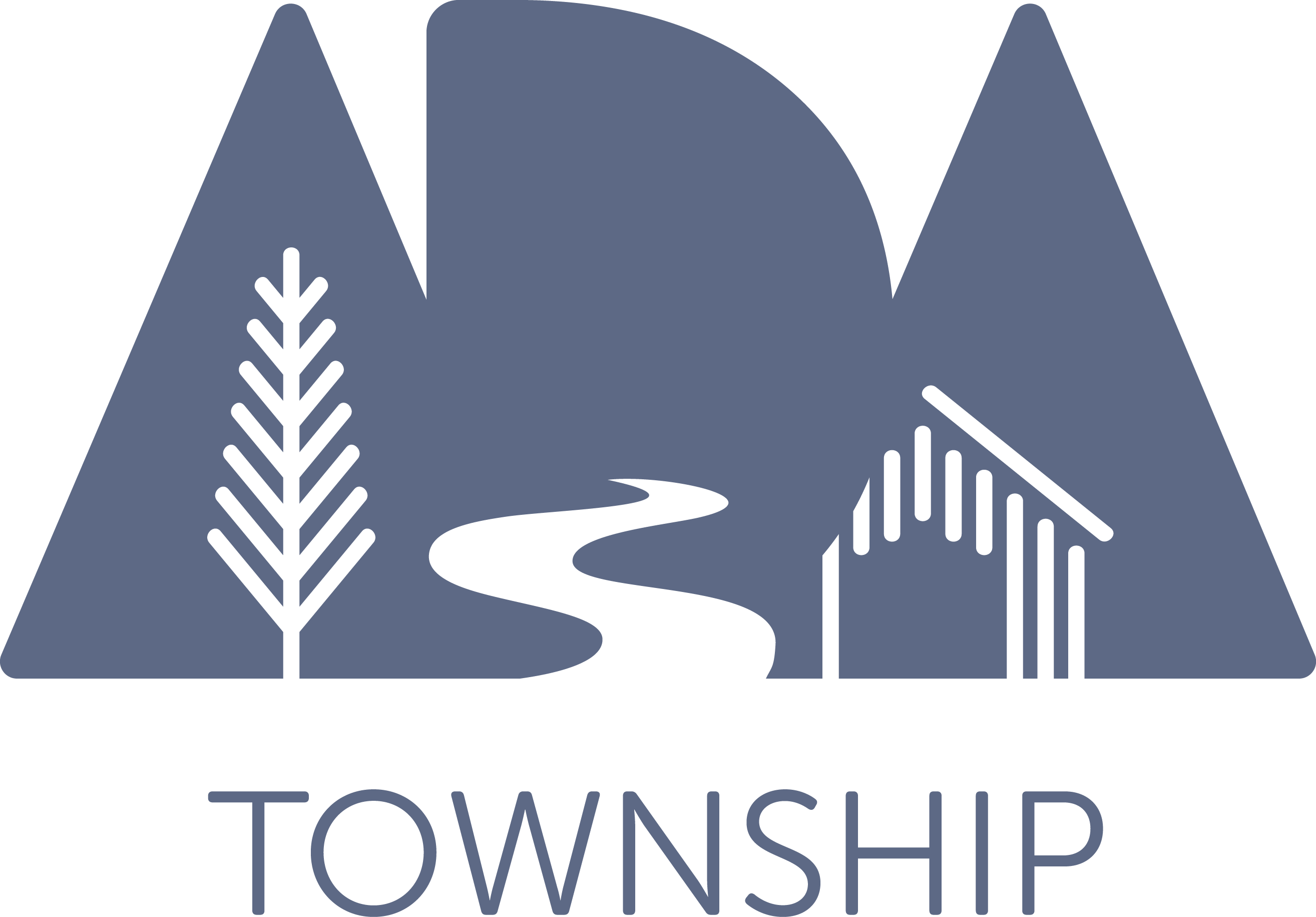 ADA TOWNSHIP PLANNING COMMISSIONTHURSDAY, FEBRUARY 15, 2018 MEETING, 7:00 PMTOWNSHIP OFFICES, 7330 THORNAPPLE RIVER DR.ADA, MICHIGANI.	CALL TO ORDERII.	ROLL CALLIII.	APPROVAL OF AGENDA IV.	APPROVAL OF MINUTES OF JANUARY 18, 2018 MEETINGV.	PUBLIC HEARINGS	Proposed Capital Improvements Plan, 2018-2024VI.	UNFINISHED BUSINESS - NoneVII.	NEW BUSINESS	Request for Special Use Permit, Pre-K – 5th Grade Private School (St. Robert of Newminster) in 		the R-3 Zoning District, 6477 Ada Dr. SE, Parcel No. 41-15-33-101-027, Roman Catholic 	Diocese of Grand RapidsVIII.	COMMISSION MEMBER/STAFF REPORTS	Review of Proposed Regulations for Short Term Rentals	Fulton Street Industrial Corridor Use Regulations Committee Report	Communication from Vergennes Township regarding Master Plan Distribution for CommentsIX.	PUBLIC COMMENTX.	ADJOURNMENT